______________________________________________________________                     ҠАРАР                                                          ПОСТАНОВЛЕНИЕ            25 февраль 2021 йыл                № 19                25 февраля 2021 годаО внесении изменений в постановление Администрации сельского поселения Камеевский сельсовет муниципального района Мишкинский район Республики Башкортостан от 11.01.2021 г. № 1 «Об утверждении плана работы Администрации Сельского поселения Камеевский сельсовет муниципального района Мишкинский район Республики Башкортостан»Согласно п.1, п. 2 ст. 1 и п. Гражданского Кодекса Российской Федерации, п. 4 Постановления Правительства РФ № 96 от 26.02.2010 г., Федерального закона от 06 октября 2003 года № 131-ФЗ «Об общих принципах организации местного самоуправления в Российской Федерации», Администрация сельского поселения Камеевский сельсовет муниципального района Мишкинский район Республики Башкортостан п о с т а н о в л я е т:1. Внести в постановление Администрации сельского поселения Камеевский сельсовет муниципального района Мишкинский район Республики Башкортостан от 11.01.2021 г. № 1 «Об утверждении плана работы Администрации Сельского поселения Камеевский сельсовет муниципального района Мишкинский район Республики Башкортостан» следующее изменение:1.1. п. п. 12, 13 раздела 1 плана работы Администрации изложить в следующей редакции:1.2. п. п. 3, 4 раздела 2 плана работы Администрации изложить в следующей редакции:2. Настоящее постановление обнародовать на информационном стенде в здании администрации сельского поселения Камеевский сельсовет по адресу: с.Камеево, ул. Центральная, д. 1 и на официальном сайте Администрации сельского поселения Камеевский сельсовет муниципального района Мишкинский район Республики Башкортостан http://mishkan.ru/ в разделе Камеевский сельсовет.3.   Контроль за исполнением настоящего постановления оставляю за собой.Глава сельского поселенияКамеевский сельсовет 	    Г.А. БайдимировБашкортостан Республикаhы            Мишкә районы    муниципаль районынын          Кәмәй аулы советы             Ауыл биләмәhе                 Хәкимиәте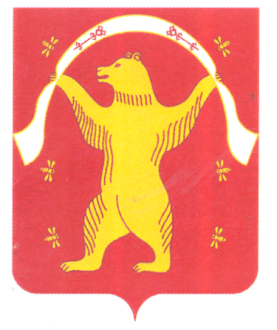 АдминистрацияСельского поселения Камеевский сельсоветмуниципального районаМишкинский районРеспублики Башкортостан12О работе ФАП и профилактика заболеваемости населения Сельского поселения ноябрьзаведующий СВА (по согласованию)13О работе образовательных учреждений по патриотическому воспитанию молодежи.1, 2 полугодиядиректора школ (по согласованию)3Организовать и провести месячники:- по санитарной очистке и благоустройству населенных пунктовАпрель-СентябрьАдминистрация СП,культ. учреждения (по согласованию),депутаты СП (по согласованию),председатели ТОС (по согласованию)4Организовать проведение торжественных мероприятий:- День защитников Отечества- Празднование 75-й годовщины Победы- День защиты детей- «Сабантуй-2021»- День Российской Федерации- День пожилых людей- День Республики- День Конституции Российской  Федерации- День Конституции- День инвалидовРеспублики Башкортостан- Празднование Нового года В течении годаАдминистрация СП,культ. учреждения (по согласованию),депутаты СП (по согласованию),председатели ТОС (по согласованию)